…………………………..      place, date……………………………………………Name and surname of doctoral candidate……………………………………………                  discipline……………………………………………                    semesterREQUEST FOR THE CHANGE OF PERSONAL DATAI request a change of my personal data*Number and name of the act concerning change in personal data ……………………………………………I declare that the data indicated above are factually correct.			...……………………………………………                                                                                                  Doctoral candidate’s signature* tick the correct boxes and enter the new correct personal data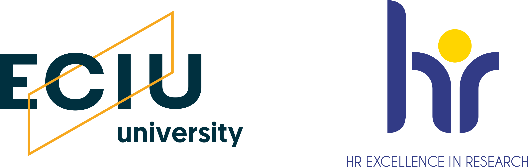 Personal dataPersonal data before the changePersonal data after the change Name Surname Residence address Correspondence address Mobile number E-mail address Other (please specify)